LOCATION AND DIRECTIONS TO THE  INTERNATIONAL CENTRE & PAVILION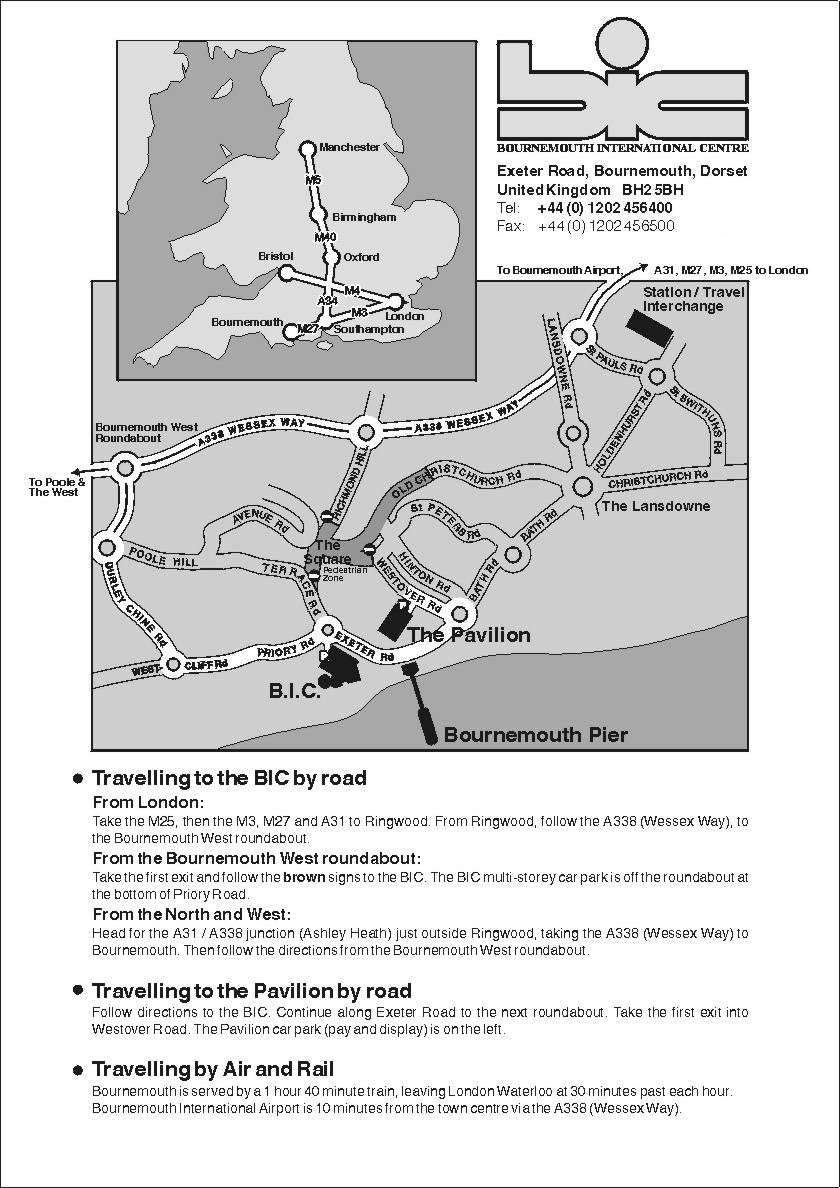 		 International Centre, T : 01202 456400Pavilion Theatre, ,T : 01202 456400Travelling to the Bournemouth International Centre by RoadFrom London:Take the M25, then the M3, M27 and A31 to Ringwood. From Ringwood follow the A338 (Wessex Way) to the Bournemouth West RoundaboutFrom the Bournemouth West Roundabout:Take the 1st exit and follow the brown signs to the BIC, The BIC multi-storey car park is off the roundabout at the bottom of Priory Road.From the North and West:Head for the A31/A338 junction (Ashley Heath) just outside of Ringwood, take the A338 to Bournemouth then follow the directions from the Bournemouth West roundabout.Travelling to the Pavilion by RoadFollow the directions for the BIC, Continue along Exeter Road to the next roundabout. Take the 1st exit into Westover Road. The Pavilion car park is on the left.Travelling by Air and RailBournemouth is served by a 1 hour 40 minute train from London Waterloo.Bournemouth International Airport is 15 minutes from the town centre via the A33